Корозникова Анжела Александровна,МОУ Школа с.БелоярскCоздание эмоционально-комфортной предметно-образовательной среды для успешного формирования и развития учебных, социальных и познавательных навыков обучающихся.Пояснительная записка 	«Инклюзивное образование – это  процесс, при котором в рамках единого образовательного пространства обучаются дети и обычные, и требующие особого подхода. Причём, учитываются  их образовательные потребности, а не виды заболевания, поведение, характер или какие-то другие признаки.   Инклюзивность – это  включённость».  (П. Обиух, кандидат педагогических наук, координатор программ по образованию).Данный модуль – это  описание деятельности учителя-предметника.  Модуль предусматривает определение  педагогом  цели, основных задач, этапов работы, форм организации учебно-воспитательной деятельности по предметам. Создание единого образовательного пространства, предметно-пространственной, коррекционно-развивающей среды, достижения ожидаемых результатов, успешного овладения ими  стандартами  второй ступени обучения в условиях ФГОС, дальнейшего продолжения образования и социализации их в общество, воспитания толерантного поведения.Ведущая роль в разработке и реализации модуля выполняется учителями-предметниками совместно с классным руководителем, который организует учебно-воспитательный процесс с детьми. Модуль  разработан на основе  нормативно-правовых документов по коррекционно-развивающему обучению, а также  современных документов, определяющих  требования ФГОС в работе с детьми с ОВЗ, опыта работы педагога, материалов педагогических сайтов (см. в Списке литературы).Актуальность заключается в том, что дети с ОВЗ должны иметь равные возможности с другими детьми в получении образования. Уже сегодня существует потребность во внедрении такой формы обучения, которая создаст детям с ОВЗ оптимальные условия обучения.Новизна – включение в инклюзивное образовательное пространство детей с ОВЗ независимо от их социального положения, физического, эмоционального и интеллектуального развития.Цель: создание эмоционально-комфортной предметно-образовательной среды для успешного формирования и развития учебных, социальных и познавательных навыков обучающихся.Задачи:1. Формирование устойчивой учебной мотивации на фоне позитивной Я-концепции детей, устойчивой самооценки и низкого уровня школьной тревожности.2. Развитие у детей социальных и коммуникативных умений, необходимых для установления межличностных отношений со сверстниками и соответствующих ролевых отношений с педагогами.3. Определение  особых образовательных потребностей детей с ограниченными возможностями здоровья, детей-инвалидов.4. Создание условий, способствующих освоению детьми с ограниченными  возможностями здоровья образовательной программы в условиях ФГОС и их интеграции в образовательном учреждении.5.Обеспечение возможности обучения и воспитания по дополнительным образовательным программам и получения дополнительных образовательных коррекционных услуг.Образовательная ценность 	Данный модуль направлен на  снятие эмоционального дискомфорта у обучающихся, создание ситуации успеха, а также на коррекцию и развитие школьно-значимых психофизиологических и социальных функций в процессе учебной деятельности. Модуль позволяет решать три аспекта учебной цели: познавательный, развивающий и воспитывающий.Познавательный аспект: - формирование и развитие различных видов памяти, внимания, воображения;- формирование и развитие общеучебных умений и навыков (умение самостоятельно работать с книгой в заданном темпе, умение контролировать и оценивать свою работу).Развивающий аспект:- развитие речи при работе над словом, словосочетанием, предложением;- развитие мышления в ходе усвоения детьми таких приёмов мыслительной деятельности как умение анализировать, сравнивать, синтезировать, обобщать, выделять главное, доказывать и опровергать;- развитие сенсорной сферы ребят (глазомера, мелких мышц кистей рук);- развитие двигательной сферы.Воспитывающий аспект:- воспитание системы нравственных межличностных отношений (формирование «я-концепции»).Степень эффективности Оценка результатов реализации Модуля проводится в конце каждого учебного года, критериями которой являются качественные и количественные изменения от начального уровня до промежуточного или итогового контроля по следующим составляющим:Положительная динамика развития ребенка. Оценка содержания «движения» ребенка в определенный период времени непосредственно связано с задачами, которые установлены учителем по поддержке в разработке индивидуальной образовательной Модуля.Увеличение числа детей с ОВЗ, принимающих участие в конкурсах различных уровней, общешкольных мероприятиях. Увеличение количества учебных пособий и программ, разработанных учителями-предметниками для дополнительного образования и внеурочной деятельности.Увеличение количества педагогов, повысивших свою квалификацию в сфере организации работы с детьми, имеющими ограниченные возможности здоровья. Теоретико-методологической основой Модуля является взаимосвязь трех подходов: нейропсихологического, выявляющего причины, лежащие в основе школьных трудностей; комплексного, обеспечивающего учет медико-психолого-педагогических знаний о ребенке; междисциплинарного, позволяющего осуществлять деятельность специалистов, сопровождающих развитие ребенка. Индивидуальные и возрастные особенности детейРазвитие ребенка с  ОВЗ с первых дней жизни отличается от развития нормальных детей. У них отмечаются задержки в физическом развитии, общая психологическая инертность, снижен интерес к окружающему миру, заметно недоразвитие артикуляционного аппарата и фонематического слуха. По-иному у них складываются соотношения в развитии наглядно-действенного и словесно-логического мышления. Речь умственно отсталого ребенка не выполняет коммуникативной функции.Наблюдается несформированность произвольного поведения по типу психической неустойчивости, расторможенность влечений, учебной мотивации. Вследствие этого у детей проявляется недостаточная сформированность предпосылок к овладению полноценными навыками учебной деятельности. Возникают трудности формирования учебных умений (планирование предстоящей работы, определения путей и средств достижения учебной цели; контролирование деятельности, умение работать в определенном темпе). Каждый возрастной период значим для формирования личности ребенка. Учителям-предметникам необходимо  предусмотреть создание определенных образовательных условий для обогащения всех основных видов деятельности ребенка, характерных для каждого возрастного периода.Выявленные проблемыОсновные трудности для учителя при работе с детьми с ОВЗ: Большинство педагогов не могут освоить идеологию инклюзивного образования, и существуют трудности при реализации методов обучения.Необходима утвержденная адаптированная программа для детей с ОВЗ (имеющиеся в настоящее время материалы разрознены и не объединены в систему). В проектировании учителем-предметником коррекционно-развивающей работы. Для этого бывает недостаточно опираться на эмпирический опыт и общепедагогические целевые установки. С недостаточностью знаний о механизмах усвоения детьми учебного материала и отсутствие чётких и понятных методических материалов.Обеспечение персонифицированного непрерывного повышения квалификации педагогов, ориентированного на формирование теоретической и практической готовности к работе с той или иной категорией детей с ОВЗ.Предполагаемые результаты:Формирование у учащихся УУД, предусмотренных стандартами  ФГОС.Развитие способности к самообучению, самосовершенствованию, самореализации.Воспитание толерантного поведения  у обучающихся с ОВЗ.Развитие научно-методического обеспечения педагогического процессаУстойчивый рост  профессиональной компетентности педагогов по комплексному применению современных образовательных и здоровьесберегающих технологий по сопровождению детей с ОВЗ в условиях ФГОСФормирование комфортной образовательной средыПерспективы:Выявление и внедрение путей диагностирования, обучения, воспитания и развития детей с ОВЗ.Создание авторских педагогических технологий работы с детьми с ОВЗ.Создание системы  по повышению профессиональной компетентности педагогов по работе с детьми с ОВЗ.Налаживание межсетевого взаимодействия с различными образовательными структурами по сопровождению детей с ОВЗ.Из опыта работы (переподготовка в 2018 году по специальности: учитель-дефектолог, олигофренопедагог):Алгоритм действий учителя в процессе обучения детей с ОВЗИзучение программ и методик, другой литературы, необходимой для обучения ребенка с ОВЗ.Педагогическая диагностика.Корректировка учебных планов с учетом обучения ребенка с ОВЗ в условиях ФГОС.Установление взаимодействия с педагогическим сообществом района с целью получения консультации, советов, прохождения курсов повышения квалификации и т.д.Установление связей с педагогическими сообществами через Интернет.Создание условий для обучения ребенка с ОВЗ совместно с администрацией школы (на основании всех полученных сведений).Мониторинг и корректировка плана работы (педсовет или консилиум).Анализ  диагностирования, отслеживание динамики развития детей с ОВЗ.Ведение журнала в СГ. Срезовые контрольные работы и их анализПоиск и использование активных форм, методов и приёмов обучения. Чтобы сформировать у обучающихся с ОВЗ интерес к учению использую метод стимулирования и мотивации учебно-познавательной деятельности, а именно создание ситуаций успеха.Мотивация к учёбе становится положительно устойчивой только в том случае, если учебная деятельность успешна, а способности ребёнка оцениваются объективно и позитивно. В связи с этим важное значение приобретает создание на уроках специальных ситуаций, способствующих достижению учащимися даже незначительных успехов в различных видах учебной деятельности. Такая работа позволяет обеспечить постепенное продвижение и развитие каждого ребёнка с ОВЗ в зависимости от его индивидуальных особенностей.Самым главным приоритетом в работе с такими детьми я считаю индивидуально-дифференцированный подход, с учетом специфики психики и здоровья каждого ребенка.При обучении детей с ОВЗ одним из самых важных условий для педагога является понимание того, что эти дети нуждаются в особенном индивидуальном подходе, в реализации своих потенциальных возможностей и создании условий для развития.В работе с детьми ОВЗ применяю следующие подходы:индивидуально-личностный подход;предотвращение наступления утомляемости;активизация познавательной деятельности;проведение подготовительных занятий;обогащение знаниями об окружающем мире;коррекция всех видов высших психических функций: памяти, внимания, мышления;проявление педагогического такта.Используются следующие коррекционно-развивающие методы и приемы для создания ситуации успеха на уроке:Поэтапное разъяснение заданий.Последовательное выполнение заданий.Повторение учащимся инструкции к выполнению задания.Обеспечение аудиовизуальными техническими средствами обучения.Близость к учащимся во время объяснения задания.Учёт уровня усвоения (степени понимания) изученного материала.Доступное объяснение учебного материала.Обязательное использование занимательной наглядности.Дидактические игры.Парные и групповые творческие задания.Индивидуально – дифференцированный подход (личностно ориентированный подход).Комплекс поощрительных мер за любые положительные достижения в учёбеСоздание оптимальной благоприятной образовательной средыСловесная поддержка педагога. Установка на позитивное решение проблемыДидактические методы:Словесные методы: рассказ, объяснение, беседа.Наглядные методы: показ, иллюстрация, демонстрация.Перемена видов деятельности:Чередование занятий и физминуток.Предоставление дополнительного времени для завершения задания.Использование листов с упражнениями, которые требуют минимального заполнения.Использование упражнений с пропущенными словами, предложениями.Дополнение печатных материалов видеоматериалами.Индивидуальное оценивание ответов:Использование индивидуальной шкалы оценок в соответствии с успехами и затраченными усилиями (5 - по наводящим вопросам, но правильно, если наводящих вопросов мало; 4 - когда ученик отвечает в основном, но допускает негрубые ошибки и исправляет их с помощью учителя; 3 - допускает грубые ошибки).Ежедневная оценка с целью выведения четвертной отметки.Разрешение переделать задание, с которым он не справился.Оценка переделанных работ.Основные требования к оценке знаний - кроме систематичности еще и индивидуальный подход, терпеливость, соответствие вопроса ожидаемому ответу и содержанию программного материала. Из форм проверки я выделяю: - индивидуальный опрос с вызовом к доске; - фронтальный опрос; - контрольный опрос по содержанию учебного материала; - уплотненный опрос; - письменный опрос. Практика показала, что все виды оценки знаний нужно разнообразить, не злоупотреблять индивидуальным опросом. Довольно эффективный и занимает мало времени комбинированный опрос. При такой схеме опроса у части детей оцениваются знания письменно по карточкам или другим видам работ. Другая группа работает у доски, с каким – либо заданием. У детей развивается интерес к содержанию учебного материала.Примерный план-конспект урока Тип урока - комбинированный                      Тема урока Задачи урока: Образовательная: формировать (формирование) у учащихся представления; выявить (выявлять); знакомить, познакомить, продолжать знакомить; уточнить; расширить; обобщить; систематизировать; дифференцировать; учить применять на практике; учить пользоваться; тренировать; проверить. Коррекционно-развивающая: корригировать внимание (произвольное, непроизвольное, устойчивое, переключение внимания, увеличение объема внимания) путем выполнения; коррекция и развитие связной устной речи (регулирующая функция, планирующая функция, анализирующая функция, орфоэпически правильное произношение, пополнение и обогащение пассивного и активного словарного запаса, диалогическая и монологическая речь) через выполнение; коррекция и развитие связной письменной речи (при работе над деформированными текстами, сочинением, изложением, творческим диктантом); коррекция и развитие памяти (кратковременной, долговременной); коррекция и развитие зрительных восприятий; развитие слухового восприятия; коррекция и развитие тактильного восприятия; коррекция     и     развитие     мелкой     моторики     кистей     рук     (формирование     ручной умелости,	развитие ритмичности,	плавности движений, соразмерности движений); коррекция   и   развитие   мыслительной   деятельности   (операций   анализа   и   синтеза, выявление   главной    мысли,    установление   логических    и    причинно-следственных связей, планирующая функция мышления); коррекция и развитие личностных качеств учащихся, эмоционально-волевой сферы (навыков      самоконтроля,      усидчивости      и      выдержки,      умение      выражать      свои чувства.Воспитывающая: воспитывать интерес к учебе, предмету; воспитывать умение работать в парах, в команде; воспитывать самостоятельность; воспитывать      нравственные      качества      (любовь,      бережное      отношение      к; трудолюбие, умение сопереживать и т.п.)Оборудование урока1. Организационно-подготовительный этапЦель - подготовка учащихся к работе на уроке. Содержание этапа (возможные варианты): по звонку найти свое место; взаимное приветствие; отчет дежурного, выяснение отсутствующих; запись числа; настрой учащихся на работу, организация внимания; проверка готовности к уроку (рабочие место, рабочая поза, внешний вид); сообщение темы и цели урока.2.Основной этапа) Проверка домашнего заданияЦель   -   установить   правильность   и   осознанность   выполнения   домашнего   задания, определить   типичные   недостатки,    выявить   уровень   знаний   учащихся,    повторить.Возможные варианты проверки домашнего задания: фронтальный опрос; индивидуальный опрос с вызовом к доске; фронтальный письменный опрос (у доски, по карточкам); индивидуальный письменный опрос; уплотненный опрос (сочетание фронтального и индивидуального, устного и письменного); практическая работа; программированный контроль; проверка тетрадей; технические средства обучения.б)	Пропедевтика учащихся к усвоению нового материалаЦель - организовать познавательную деятельность учащихся.Сообщить тему, цели и задачи изучения нового материала, показать практическую значимость изучения нового материала, привлечь внимание и вызвать интерес к изучению новой темы. Ввод нового понятия возможен разными способами: загадка, ребус, кроссворд, игра "Четвертый лишний", словарная работа (связь с новым материалом), проблемный вопрос.в)	Сообщение нового материалаЦель - дать учащимся конкретное представление об изучаемом вопросе, правиле, явлении и т.п. Сообщение нового материала возможно:в виде рассказа учителя (научный, доступный, в меру эмоциональный, последовательный, с опорой на наглядность, с проведением словарной работы, с выводами);самостоятельное знакомство с новым материалом путем наблюдения и использования учебника;вводной беседы (если у учащихся есть запас сведений по данной теме);чередование беседы и рассказа;применение ИКТ.г) Закрепление полученных знанийЦель - закрепить знания и умения, необходимые для самостоятельной работы учащихся по новому материалу, учить применять знания в сходной ситуации. Используемые методы: беседа; работа с учебником; работа с тетрадью; практическая работа;	программированные задания; дидактические игры; ИКТ; таблицы, схемы, тесты; самостоятельная работа.3. Заключительный этап.Сделать вывод и подвести итог, как работал класс на уроке, отметить работу учащихся, выяснить, что нового узнали учащиеся на уроке.выводы;вопросы на понимание изученного материала;разбор и запись домашнего задания;оценка работы учащихся.Привести организм ребенка в относительно спокойное состояние, создать установку на отдых, организованно окончить урок.Вывод: подводя итоги сказанному, можно с уверенностью сказать, что индивидуально-личностный подход, активные методы обучения, создание ситуации успеха обеспечивают решение образовательных задач в разных аспектах образовательной деятельности в работе с детьми с ОВЗ в условиях ФГОС:формирование положительной учебной мотивации;повышение познавательной активности учащихся;активное вовлечение обучающихся в образовательный процесс;стимулирование самостоятельной деятельности;развитие познавательных процессов – речи, памяти, мышления;эффективное усвоение большого объема учебной информации;развитие творческих способностей и нестандартности мышления;развитие коммуникативно-эмоциональной сферы личности обучающегося;раскрытие личностно-индивидуальных возможностей каждого учащегося и определение условий для их проявления и развития;развитие навыков самостоятельного умственного труда;развитие универсальных навыков.Урок тогда будет эффективен, если будет учительско - ученическая деятельность. Это достигается практическими самостоятельными методами и приемами. Нужно уметь строить учебно-воспитательный процесс исходя из его закономерностей. Умственно отсталый ученик должен захотеть усваивать учебный материал. Нужно втянуть его в процесс учебы, чтобы он не мог не работать. Это и есть профессионализм в организации педагогической деятельности, основанной на самостоятельной деятельности обучающихся под незаметным руководством учителя.Список литературыФедеральные законы: «О социальной защите инвалидов в Российской Федерации» Федеральный закон от 24.11.1995 N 181-ФЗ (ред. от 21.07.2014, с изм. от 01.12.2014)ФЗ № 273-ФЗ от 29.12.2012 «Об Образовании в Российской Федерации»Приказы Минобрнауки  России:от 9 ноября 2015 г. N 1309от 2 сентября 2013 года № 1035Приказ Минобрнауки России от 19 декабря 2014 г. N 1598 «Об утверждении федерального государственного образовательного стандарта начального общего образования обучающихся с ограниченными возможностями здоровья»Материалы с сайтов:http://273фз.рф/sites/default/files/files/formy_polucheniya_obrazovaniya_2014_08_15.pdfhttp://doorinworld.ru/prava-detej-invalidov/819-obuchenie-detej-invalidov-distanczionnoe-na-domu-inklyuzivnoehttps://pravoved.ru/question/517333/http://www.7ya.ru/article/Obuchenie-na-domu-po-neobhodimosti-i-po-zhelaniyu/https://www.miloserdie.ru/news/spisok-boleznej-dayushhih-detyam-pravo-uchitsya-doma-vynesen-na-obsuzhdenie/Письмо МО РФ об обучении на дому.pdfhttp://www.rg.ru/2014/04/16/obuchenie-dok.htmlhttp://direktor.ru/article.htm?id=116Минздрав РФ разработал обновленный вариант списка заболеваний, дающих детям право на домашнее обучение. Источник: Проект приказа Минздрава России «Об утверждении перечня заболеваний, наличие которых предоставляет право на обучение ‎по основным общеобразовательным программам на дому»Айдарова Л.И. Психологические проблемы обучения младших школьников русскому языку. – М.,2007.Акимова М.К., Козлова В.П. Индивидуальность учащихся и индивидуальный подход. – М., 2002.Богданова Т.Г., Корнилова Т.В. Диагностика познавательной сферы ребенка. – М.,2004.Приложение 1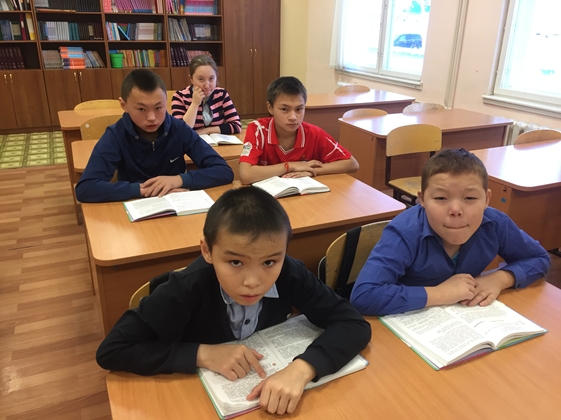 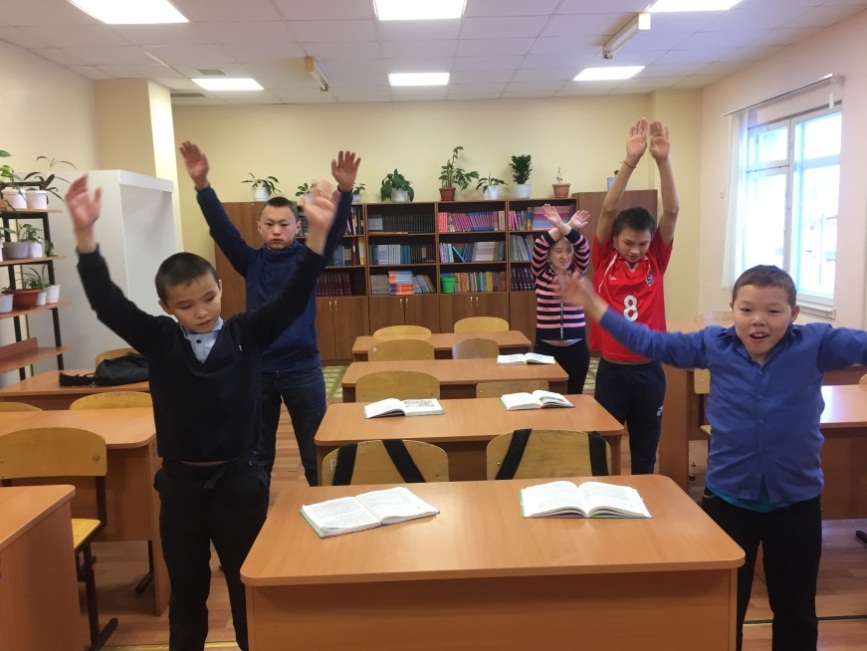 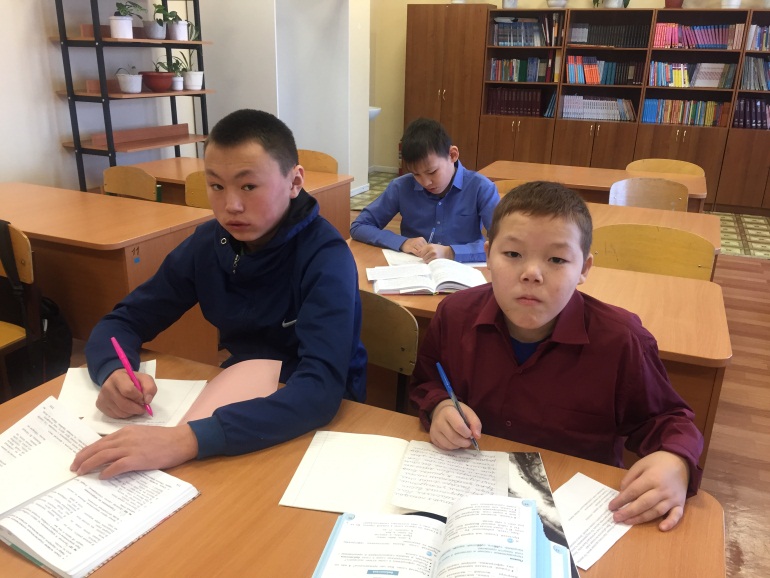 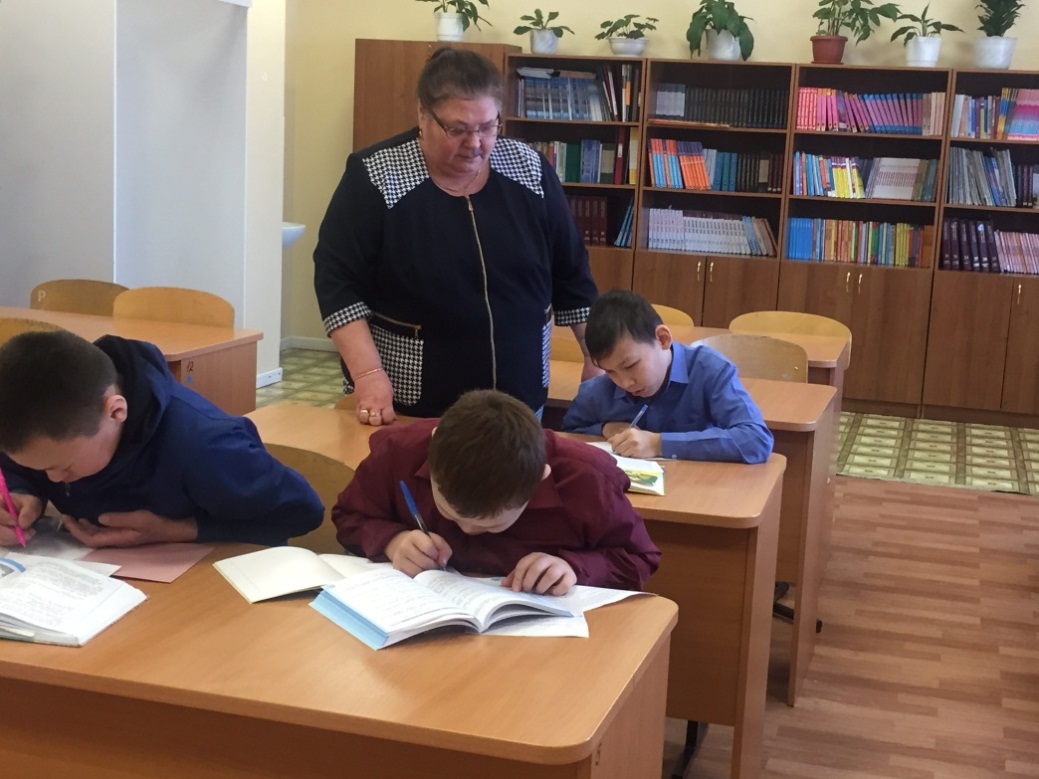 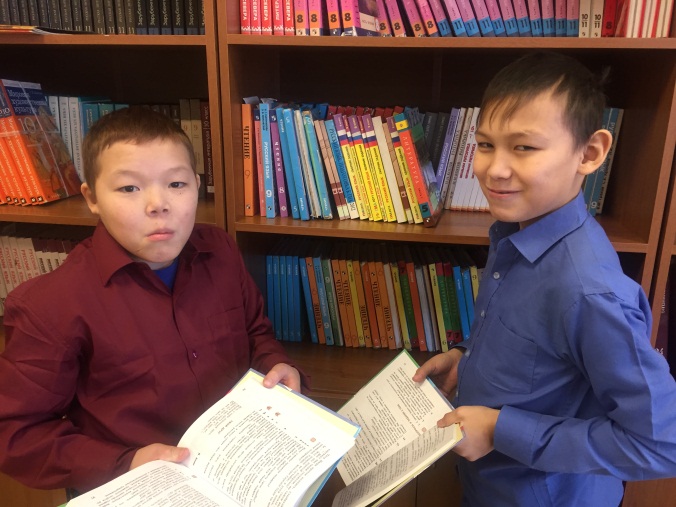 